d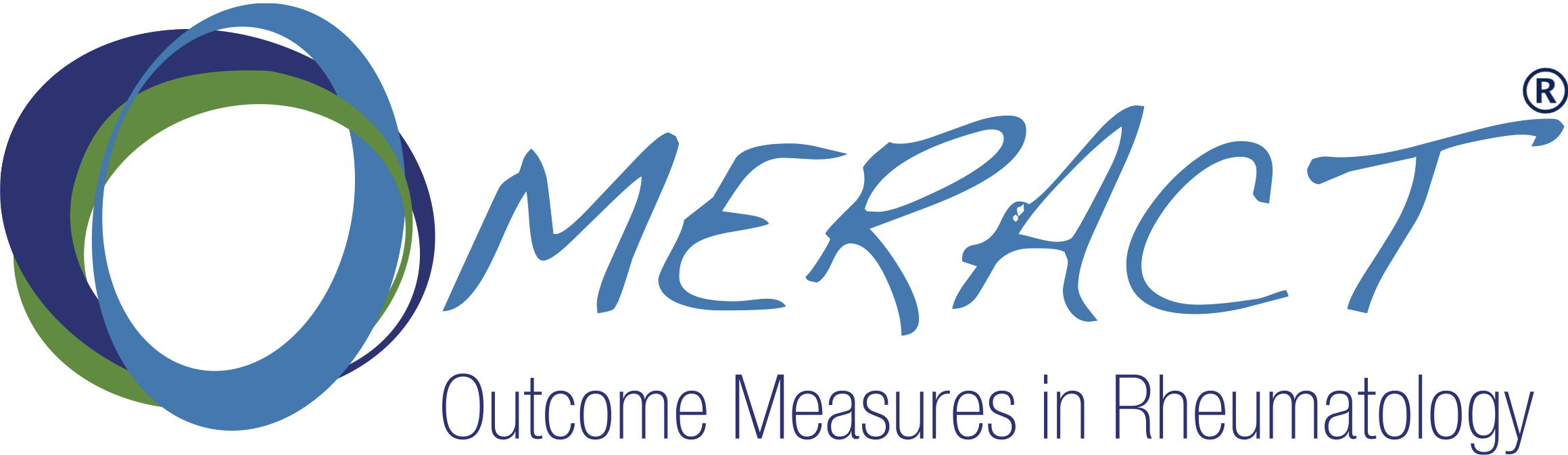 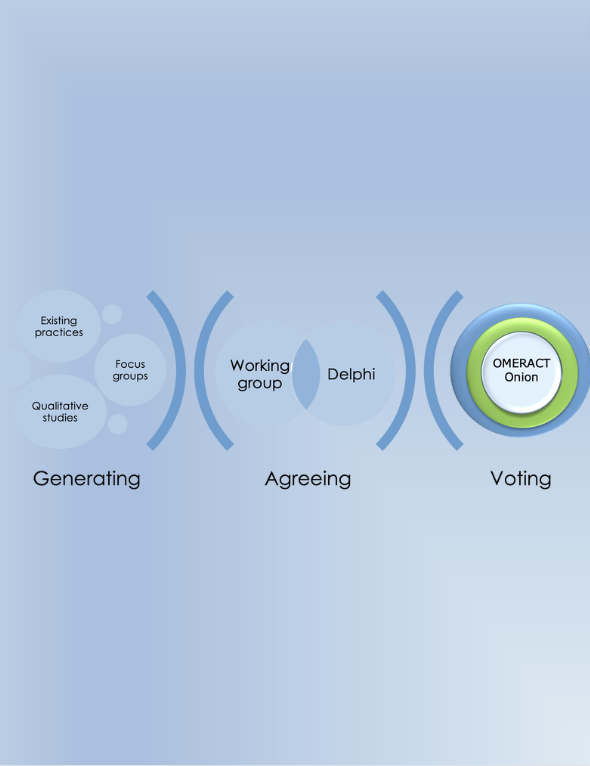 Table of ContentsINTRODUCTION	2OMERACT MASTER CHECKLIST FOR DEVELOPING OR UPDATING CORE DOMAIN SETS	3ASSEMBLY OF WORKING GROUP	41.	Assemble Working Group	4DEVELOPING WORKPLAN	42.	Describe PICOC (Population, Intervention, Control, Outcome, Context)	43.	Core Domain Set Development Workplan	54.	Deliverable: Submission of Workplan to Technical Advisory Group	75.	Review and approval of workplan by Technical Advisory Group	8GENERATING	86.	Candidate domains generated to cover each of the core areas.	8AGREEING	107.	Selection of candidate domains through consensus process	108.	Formulation of Draft Core Domains and their detailed definitions	119.	Working Group agrees on, finalizes & submits the Draft Core Domain Set to the Technical Advisory Group	1310.	Review and approval of Results by Technical Advisory Group	15VOTING	1511.	Result of final vote by full OMERACT membership on Core Domain Set	15INTRODUCTIONOMERACT created this workbook with descriptions and forms for the steps involved in the Core Domain Set Development process. Chapter 4, Developing Core Domain Sets, of the OMERACT Handbook should be read prior to starting this workbook. This workbook and chapter 4 of the Handbook both follow the steps for developing Core Domain Sets using the same section numbering as described in the OMERACT Master Checklist for Developing Core Domain Sets (see below). Working Groups will use this workbook as a basis for the reports required for the OMERACT Technical Advisory Group.We hope that the accompanying workbook will help with tracking the steps and organizing information for your own use in publications and in presentations back to the OMERACT Technical Advisory Group and OMERACT Community. OMERACT MASTER CHECKLIST FOR DEVELOPING OR UPDATING CORE DOMAIN SETSThe OMERACT Master Checklist for Developing Core Domain Sets is a tool for OMERACT Working Groups to use as they move through the OMERACT Way of developing or updating their core domains sets.Please check off the steps you have completed prior to submitting this workbook to the Technical Advisory Group for review. If you have not yet completed a step, please leave it blank.ASSEMBLY OF WORKING GROUP Assemble Working GroupSee Chapter 2 of the OMERACT Handbook for details on assembling an OMERACT Working Group following the Spirit of OMERACT. https://omeract.org/wp-content/uploads/2021/12/OMERACT-Handbook-Chapter-2-Final.pt1_.pdf Place a checkmark here to acknowledge that working group composition meets OMERACT requirements: Place a checkmark here to acknowledge that the steering group PRP(s) will be offered authorship on publications arising from this work: (Note that other PRPs active in the group may also be offered authorship but at a minimum it is expected that the PRP(s) on the steering group will be offered authorship)Ensure your OMERACT Working Group membership list is up to date on the OMERACT website. (https://omeract.org/working-groups/). Attach a copy of this form on your submission https://omeract.org/domain-selection/domains-downloadable-forms/  DEVELOPING WORKPLAN Describe PICOC (Population, Intervention, Control, Outcome, Context)Define in detail the PICOC to which the Core Domain Set will apply (see Handbook Ch.4, section 2)Place an ‘X’ in the box below when complete.Core Domain Set Development WorkplanTIP: In this section you will describe your workplan for developing a Core Domain Set. This section focuses on your plans for generating candidate domains.We recommend reviewing the COS-STAD (Core Outcome Set-STAndards for Development) and COS-STAP (Core Outcome Set-STAndardised Protocol Items) guidance documents [references available at end of workbook].To ensure people are aware of your COS initiative and to avoid of work by different groups around the world, please register your protocol in the COMET database: https://comet-initiative.org/About/SubmitNewStudyYou may also consider publishing your protocol in a journal (e.g., Trials, BMC Med Res Methodol).The results of your work will be described later in this Workbook in sections 6 and 7. 3.1 Did a search of the literature, COMET website (www.comet-initiative.org), or content experts identify any existing Core Outcome Sets on this topic? Y/N If yes, provide justification below for proceeding.Please provide details on search and the results:3.2 List below any gaps that need to be addressed by this OMERACT Working Group (i.e., important domains or important stakeholders missing from an existing core outcome set) 3.3 Describe the proposed protocol for a literature search for identifying existing domains (e.g., search terms, databases and other information sources, languages, planned data extraction e.g., study characteristics, outcome characteristics). We recommend engaging a librarian or information specialist to help design the search strategy. See Handbook Chapter 4, Section 6.1 for more information. 3.4 Describe the protocol (plans) for conducting qualitative research (e.g., focus groups, interviews, structured and moderated online discussion board, etc.) for generating candidate domains. See Handbook Chapter 4, section 6.2 for more information. **Note reporting standards for publishing qualitative work Consolidated criteria for reporting qualitative research (COREQ) standards (equivalent to CONSORT standards for RCTs) may be asked for by journals (http://www.equator-network.org/reporting-guidelines/coreq)]3.5 Protocol for prioritizing your domains (moving from larger list of candidate domains to a focused core set of domains). OMERACT has developed a protocol for DelphiManager modified for OMERACT that working groups are encouraged to use. OMERACT covers the cost of working group using this modified version DelphiManager software. Because you will be generating your domains for inclusion in DelphiManager in section #3.3 & 3.4 we will ask you for a submission of your completed DelphiManager protocol in step #7.1 below (after your results are reported in section #6.1 & 6.2)At this point we would like to know:If you are planning on following the Delphi Manager protocol, please check here  [to view the protocol please click here]If you are going to vary from this protocol, you will need to write your proposed protocol and submit to TAG for review. Describe the plans for Working Group Consensus for the selection and placement of Domains into the OMERACT OnionOnce you receive the final domain report from DelphiManager please describe how the Working Group will come to a decision about the final placement of target outcome domains in the OMERACT Onion. Groups should expect that the results of the 4 rounds of the Delphi will produce more that 10 domains that have reached consensus.3.7 Describe any ethics approvals needed (or obtained) for the studies above (Provide study title, REB/IRB approving, and REB approval number). Track the approvals as they come in. Remember to plan as it does take time to get the necessary approvals. Place an ‘X’ in the box below when complete.Deliverable: Submission of Workplan to Technical Advisory Group Congratulations – you are now ready to submit to your workplan to the Technical Advisory Group (TAG)! Please submit the Core Domain Set Workbook completed to this point to admin@omeract.orgIf all materials are submitted according to OMERACT guidance you will receive a written report from us within 10 business days. It may take longer to review items that are outside the scope of the Workbook. During this time, please consider beginning your work towards all required research ethics board reviews. Place an ‘X’ in the box below when complete.Review and approval of workplan by Technical Advisory Group The Technical Advisory Group will provide a feedback report which will be inserted below. If necessary, revise planned methods in step 3 above so that this workbook reflects the final protocol. Congratulations on obtaining approval of your protocol! Reminder: Please register your workplan in the COMET database after approval from TAG (https://comet-initiative.org/About/SubmitNewStudy). This lets others know of your planned work and will hopefully reduce duplication of efforts. Please provide details on your submission belowPlace an ‘X’ in the box below when complete.Work can now begin on the next steps in the OMERACT Master Checklist for Developing or Updating Core Domain Sets.GENERATINGGenerating Candidate Domains - ResultsWe are now going to provide you with places to put the results of the work from your workplan.   Candidate domains generated to cover each of the core areas.   6.1 Results of literature review:Keep track of your results using the Domain Tracking Spreadsheet here6.2 Results of qualitative research [modify this section as necessary depending on the qualitative work conducted]6.2.1 Focus groups/Interviews:  (Expand as needed)6.2.2 Focus group/Interview results, e.g., demographics of participants6.2.3 Qualitative FindingsSummarize your synthesis and interpretation of the data and provide links to your evidence. Describe derivation of themes and any diverse cases found.  Keep track of your results using the Domain Tracking Spreadsheet here6.2.4 Moderated online discussion board results (e.g., discussion board platform used, number of participants, geographical representation, demographics, quotes illustrating domain definitions) If you used moderated online discussion boards, keep track of your results using the Domain Tracking Spreadsheet here6.3 Final Listing of all Domains & Accompanying DefinitionsUsing the results of your literature search and qualitative work please ensure the results are collated correctly into the Domain Tracking Spreadsheet. This spreadsheet will help you in future work – for example it can help you with entering domains into DelphiManager for your consensus survey.Place an ‘X’ in the box below when complete.AGREEING7.	Selection of candidate domains through consensus process7.1. Delphi ProcessIf you selected that you are planning to use the DelphiManager protocol in item #3.5 above, please complete the protocol now and submit it to admin@omeract.org for review and approval. You can find a fillable copy of the protocol hereIf you are going to vary from this protocol, you will need to write the protocol and submit it to TAG before moving on.Place an ‘X’ in the box below when complete.7.2. Delphi ResultsDescribe the Delphi or other consensus methods results, including percent agreement per round by stakeholder group, below. Present results separately by A] Patients and B] Other stakeholders. Check to ensure that no one stakeholder group voting is substantively different from the others. If one group disagrees strongly with the rest, then further consensus work may be required. Note: Groups can submit reports generated automatically by DelphiManager modified for OMERACT7.2.1. Demographics of Delphi participants and response rates for each round. Attach reports generated from DelphiManager7.2.2. Results of voting on candidate domains from Delphi survey. Provide list of domains for each round with results of voting, shown separately by patient’s vs other stakeholders. Use reports generated automatically by DelphiManager modified for OMERACT.A 4th and final round is offered in DelphiManager as modified for OMERACT to gather all domains that had reached consensus to include in a core domain set for final comment. In this final round, the respondents will be able to select up to 10 domains and upon selection of their choice, they will be asked to offer comments on saying why this domain should or should not, in their opinion, be included. . Use this table to synthesize the results for the domains that were captured. Place an ‘X’ in the box below when complete.Formulation of Draft Core Domains and their detailed definitions Combine results of Delphi Manager and Working Group discussions and describe domains and describe your Draft Core Onion here.   8.1 Report the results of the Working Group decision-making processDescribe relevant discussions, points of debate and their resolution that helped steering committee prioritize placement of domains in the layers of the Onion:8.1 Working Group’s list of prioritized domains identified for each Core Area. Please provide a clear, detailed definition for each of the Mandatory / Mandatory in Specific Circumstances domain using the domain definition report.Domain Definition Report Place an ‘X’ in the box below when complete. Working Group agrees on, finalizes & submits the Draft Core Domain Set to the Technical Advisory GroupPlease complete the ‘OMERACT Onion’ for the Draft Core Domain Set The OMERACT Onion: Organization of domains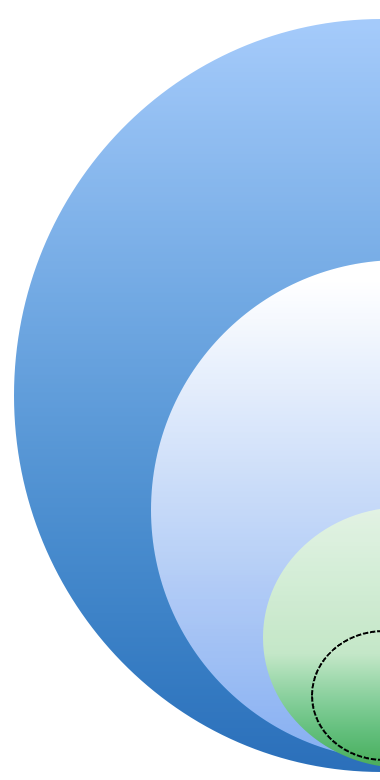 Record Working Group vote here:9.1 Check to ensure that no one stakeholder group (e.g., Patients vs Other stakeholders) within the Working Group is voting substantively different from the others. 9.2 Provide additional comments on the Working Group vote in the box belowCongratulations!! After much hard work you are ready to submit your Draft Core Domain Set to the Technical Advisory Group for review. The Working Group submits the Draft Core Domain Set reports to the OMERACT Secretariat (admin@omeract.org) for review and approval by the Technical Advisory Group. The required reports include the following:Overview of the Draft Core Domain set in the format of the OMERACT Onion (approx. 1 page)Detailed definitions of each domain in the Core Set Domain (mandatory or mandatory in specific circumstances). This would mean a collection of one page of definitions using the Domain Definition Report (#8.1 from above) for each domain in the Mandatory in all trials and Mandatory in specific circumstances sections of the OMERACT Onion.Completed Domain Workbook detailing specific methods (approx. 25 pages)Any other supplementary material such as ethics approvals or additional publications related to this workPlace an ‘X’ in the box below when complete.Review and approval of Results by Technical Advisory Group The Technical Advisory Group will provide a feedback report which will be inserted below. Congratulations on obtaining approval of your results! Reminder: Please update your workplan in the COMET database after approval from TAG (https://comet-initiative.org/About/SubmitNewStudy). This lets others know of your updates work and will hopefully reduce duplication of efforts. Place an ‘X’ in the box below when complete.VOTINGResult of final vote by full OMERACT membership on Core Domain Set11.1 Record result of voting OMERACT will collect the votes and provide the results to the Working Group chairs to add to their Domain Workbook here.11.2 Synthesis of points raised during breakout group discussions11.3 Date of OMERACT membership plenary consensus vote: MM/DD/YYYY11.4 Submit the final version of the OMERACT Onion after voting by the OMERACT Community The OMERACT Onion: Organization of domains11.5 Submit the final version of the domain definition reports for each mandatory domain in the OMERACT OnionPlace an ‘X’ in the appropriate box below. Shout it out loud! You are done, so how do you get your message out? Register core domain set at COMET – update phase of work as completedOnce the Core Domain Set is endorsed, we recommend updating the COMET database (www.comet-initiative.org).Publish your core domain set creation in an OMERACT publication Create a KT plan for making clinical groups, pharma, regulators etc. aware of your core domain set. Uptake is just as important as all the work you have put into date. Describe below your plans/timeline for the next update of this Core Domain Set. Note that OMERACT suggests a maximum of 10 years duration until the next update.Next stepsNow that the Working Group has an OMERACT endorsed Core Domain Set, the next step is to identify at least one outcome measurement instrument per domain to develop the Core Outcome Measurement Set. Chapter 5, ‘Instrument selection for Core Outcome Measurement Sets’ of the OMERACT Handbook and the accompanying Instrument Selection Workbook will guide you through this process. #OMERACT Core Domain Set Development Checklist ItemMark when completeAssembly of Working GroupAssembly of Working GroupAssembly of Working Group1Assemble working groupDeveloping WorkplanDeveloping WorkplanDeveloping Workplan2Describe PICOC (Population, Intervention, Control, Outcome, Context)3Core Domain Set development workplan4Deliverable: Submission of workplan to Technical Advisory Group 5Review and approval of workplan for Core Domain Set development by Technical Advisory Group GeneratingGeneratingGenerating6Generate candidate domains covering each Core Area AgreeingAgreeingAgreeing7Prioritization of candidate domains through DelphiManager modified for OMERACT8Formulation of Draft Core Domains and their Definitions9Working Group agrees on, finalizes, & submits Draft Core Domain Set and supporting documents to Technical Advisory Group for review 10Deliverable: Submission of Results to Technical Advisory Group VotingVotingVoting11Result of final vote by full OMERACT community on Core Domain Set Domain Checklist #OMERACT Core Domain Set Development Checklist ItemMark when completeDate when complete1Assemble working groupComponent of PICOCDescription of your criteria for each componentPopulationInterventionControlOutcomeCore Domain Set under developmentContext (Study types and Setting)Domain Checklist #OMERACT Core Domain Set Development Checklist ItemMark when completeDate when complete2Describe PICOC (Population, Intervention, Control, Outcome, Context)Search strategy/Information sourcesDate:ResultsDatabases searched with dates (minimum of three electronic databases) Search terms: Patient population, type of methods (RCT’s, cohorts), interventions if relevant. Method of selection and extraction of information. **Hint: Extract as much information about the domain as you can, you will need later for your definitions. List of stakeholder groups you plan to speak to in your qualitative work (representing patients, practitioners/ providers, and other stakeholder groups); OMERACT recommends focus groups or interviews should aim to be as representative as possible of potential clinical trial participants with a minimum of 30 participants total with representation from at least 3 continentsMethods for qualitative research (who, when, where, & how)Guiding questions/line of inquiry for qualitative interviews or focus groups (keep this updated if changes happen)Brief description of how domains will be identified and synthesized from the interviews/focus groups. Describe plans: Working Group Consensus for the selection and placement of DomainsEthics reviews sought (REB approving, study title, PI)REB approval (date and number)REB approval (date and number)Ethics reviews sought (REB approving, study title, PI)REB numberREB approval dateDomain Checklist #OMERACT Core Domain Set Development Checklist ItemMark when completeDate when complete3Core Domain Set development workplan Domain Checklist #OMERACT Core Domain Set Development Checklist ItemMark when completeDate when complete4Deliverable: Submission of workplan to Technical Advisory Group Date:Link to Study on COMET WebsiteDomain Checklist #OMERACT Core Domain Set Development Checklist ItemMark when completeDate when complete5Review and approval of protocol by Technical Advisory Group Databases searched with datesLanguages includedSearch strategies# Included studiesTypes of studies (e.g., randomized controlled trials, longitudinal observational studies, cohort) and number and settings.Location (country/continent)Sample sizeStakeholder groups representedDemographics of participants (age, sex, sample size, disease type, duration)Domain Checklist #OMERACT Core Domain Set Development Checklist ItemMark when completeDate when complete6Generate candidate domains covering each Core Area Delphi Process Protocol Complete and Submitted to admin@omeract.org for approvalMark when completeDate when submittedDate when approvedDelphi Process Protocol Complete and Submitted to admin@omeract.org for approvalDomainFrequency of endorsement as a “top 10” Key comments from Round 4 commentsX% (n=)  Domain Checklist #OMERACT Core Domain Set Development Checklist ItemMark when completeDate when complete7Prioritization of candidate domains through consensus process, i.e., DelphiWorking Group:  Working Group:  Working Group:  Date completed:  Date completed:  Population: 
   Intervention(s):  Control(s): 
placebo/drugControl(s): 
placebo/drugContext: (target type of study)
What is the name that you give to your target domain?  (this is name in onion too)Is this part of a broader domain?  |__| No|__| Yes ….If yes, which one  ___________|__| No|__| Yes ….If yes, which one  ___________Tell us more about that domain –this is your domain definition.  what is the breadth, depth – what do you want to be able to see.  Which of the core areas does this fall into?   (check one) |__| Pathophysiological manifestations                |__| Life impact |__| Adverse effects                                                 |__| Resource use (i.e., costs) |__| Pathophysiological manifestations                |__| Life impact |__| Adverse effects                                                 |__| Resource use (i.e., costs) |__| Pathophysiological manifestations                |__| Life impact |__| Adverse effects                                                 |__| Resource use (i.e., costs) |__| Pathophysiological manifestations                |__| Life impact |__| Adverse effects                                                 |__| Resource use (i.e., costs) Tracking for future reference….  (we suggest you track these now while you are thinking about it, but they are not mandatory.  You (or your successors) will need them later in instrument selection)Tracking for future reference….  (we suggest you track these now while you are thinking about it, but they are not mandatory.  You (or your successors) will need them later in instrument selection)Tracking for future reference….  (we suggest you track these now while you are thinking about it, but they are not mandatory.  You (or your successors) will need them later in instrument selection)Tracking for future reference….  (we suggest you track these now while you are thinking about it, but they are not mandatory.  You (or your successors) will need them later in instrument selection)Tracking for future reference….  (we suggest you track these now while you are thinking about it, but they are not mandatory.  You (or your successors) will need them later in instrument selection)…How did you come to understand this target domain well? Qualitative findings (i.e., add relevant quotes from patients, stakeholders that aid in understanding of what this is….and what it is not)Qualitative findings (i.e., add relevant quotes from patients, stakeholders that aid in understanding of what this is….and what it is not)Qualitative findings (i.e., add relevant quotes from patients, stakeholders that aid in understanding of what this is….and what it is not)Qualitative findings (i.e., add relevant quotes from patients, stakeholders that aid in understanding of what this is….and what it is not)…How did you come to understand this target domain well? Other available definitions, frameworks used (i.e., did you take definition from another framework, or another working group – both are great if they work for you – cite here)Other available definitions, frameworks used (i.e., did you take definition from another framework, or another working group – both are great if they work for you – cite here)Other available definitions, frameworks used (i.e., did you take definition from another framework, or another working group – both are great if they work for you – cite here)Other available definitions, frameworks used (i.e., did you take definition from another framework, or another working group – both are great if they work for you – cite here)….Are there any “it all depends” type factors.  Factors that make a difference in the number/score obtained?  Examples:  +/- use of assistive device, type of imaging machine, technician variability, time of day… Examples:  +/- use of assistive device, type of imaging machine, technician variability, time of day… Examples:  +/- use of assistive device, type of imaging machine, technician variability, time of day… Examples:  +/- use of assistive device, type of imaging machine, technician variability, time of day… Domain Checklist #OMERACT Core Domain Set Development Checklist ItemMark when completeDate when complete8Formulation of Draft Core Domains and DefinitionsResearch agenda domainsResearch agenda domainsList domains for research agenda hereImportant but optional domainsImportant but optional domainsList important but optional domains here Mandatory domains Mandatory in specific circumstances List domains and their circumstances Mandatory domains Mandatory in all trialsList mandatory core domains  Adverse events (including death)Working groups Group (N)Agreement with Draft Core Domain Set (n, %)PatientOther stakeholders (or other specific stakeholders e.g., Clinician/researchers)Domain Checklist #OMERACT Core Domain Set Development Checklist ItemMark when completeDate when complete9Working Group agrees on, finalizes, and submits Draft Core Domain Set to Technical Advisory GroupDomain Checklist #OMERACT Core Domain Set Development Checklist ItemMark when completeDate when complete10Review and approval of protocol by Technical Advisory Group Research agenda domainsResearch agenda domainsList domains for research agenda hereImportant but optional domainsImportant but optional domainsList important but optional domains here Mandatory domains Mandatory in specific circumstances List domains and their circumstances Mandatory domains Mandatory in all trialsList mandatory core domains  Adverse events (including death)Domain Checklist #OMERACT Core Domain Set Development Checklist ItemMark when completeDate when complete11Result of final vote by full OMERACT membership on Core Domain Set